 «Формирование  познавательных  универсальных   учебных действий на уроках истории в 5 классе в условиях реализации ФГОС»Выполнила:  Егорова Надежда Анатольевна учитель истории и обществознанияГБОУ СОШ «Оц» с. АлександровкаКинель-Черкасского районаСамарской области2015гОглавлениеВведение  ------------------------------------------------------------------ 3-5стр                                                      Основная часть   --------------------------------------------------------  5-10стр1.Методология проектирования Программы развития УУД для ООО ----------------------------------------------------------   5-6стр2. Понятие и виды УУД------------------------------------------------  6стр3. Виды деятельности учителя по формированию УУД--------  7-8стр4. Приемы формирования  познавательных  УУД------------------9стр5. Контроль и диагностика  познавательных УУД   ---------------10стр                                                                                 Заключение   ------------------------------------------------------------   11стр                                                                                                                                                Список литературы:   --------------------------------------------------  12стрВведениеПаспорт работы •Представлена  работа  педагога по формированию познавательных  учебных действий на уроках истории в 5 классе в свете реализации ФГОС.•Целевая аудитория – 5классАктуальность данной работы состоит в том, что в последние годы перемены, происходящие в современном обществе, требуют ускоренного совершенствования образовательного пространства. В связи с этим приоритетным направлением становится        обеспечение развивающего потенциала новых образовательных стандартов.  Системно-деятельный подход, лежащий в основе разработки стандартов нового поколения,  позволяет  выделить основные результаты обучения и воспитания и создать навигацию проектирования универсальных учебных действий, которыми должны владеть учащиеся. Логика развития универсальных учебных действий, помогающая ученику почти в буквальном смысле объять необъятное, строится по формуле: от действия – к мысли. В связи с этим необходимо переориентировать образовательную  (учебную) деятельность со знаниевой к деятельной. В образовательной практике происходит переход от обучения как преподнесения учителем обучающимся системы знаний к активному решению проблем с целью выработки определённых решений; от освоения отдельных учебных предметов к полидисциплинарному (межпредметному) изучению сложных жизненных ситуаций; к сотрудничеству обучающихся и учителя в ходе овладения знаниями, к активному участию последних в выборе содержания и методов обучения.В новых документах таких как  государственная программа РФ «Развитие образования на 2013-2020 годы» говорится, что главной задачей является обеспечение соответствия качества российского образования меняющимся запросам населения и перспективным задачам развития российского общества и экономики. В связи с этим должно меняться и  технологические методы преподавания такого предмета как история. Анализ  результатов педагогической деятельности,  ОП, который был  проведен в 2013 году,  показал что, существуют недостатки как в образовательной деятельности: -  обучающиеся  пока не умеют структурировать знания, строить высказывания, аргументированно доказывать;  - в основном образовательном процессе не достаточно используются современные технологические методы и  педагогические технологии;  Возникают противоречия: — между концептуальными идеями, определяющими содержание, формы и методы образования в современном мире, и реальными возможностями  педагогов  адекватно реализовать их в педагогической практике;	 На основе проведенного анализа  и выявленных противоречий можно сформулировать существующую профессиональную проблему –недостаточно педагогических форм и методов преподавания истории в школе, позволяющих реализовать современные технологии, формирующие познавательные УУД в процессе учебной деятельности.Цель данной работы является - описать способы реализации процесса  формирования познавательных универсальных  учебных действий на примере уроков истории в 5 классе в системе обучения на основе ФГОС ООО Задачи:1. Описать новый образовательный результат, сформированный у обучающихся в процессе внедрения в ОП средств и методов преподавания  истории, позволяющих формировать познавательные универсальные учебные  действия.2. Охарактеризовать контрольно-диагностические средства, позволяющие определить эффективность педагогической деятельности, направленной на достижение поставленной цели.Ожидаемые результаты	Применение современных средств и методов  на уроках  позволит:   -  развить познавательные  универсальные учебные действия; -   заинтересовать обучающихся в необходимости саморазвития; - сформировать    способность применять понятийный аппарат исторического знания и приемы исторического анализа для раскрытия      сущности и значения событий и явлений прошлого и современности -  повысить их  мотивацию  к уроку ; - увеличить информационную емкость урока, глубину подачи материала без усиления нервно-психической нагрузки на детей за счет роста индивидуально-мотивационной деятельности,  -  активизировать мыслительную деятельность  обучающихсяОбучающиеся станут более самостоятельными, уверенными в приобретении общеучебных  умений, навыков, а также опыта разнообразной деятельности, опыта познания и самопознания, растет интерес не только к предмету, но и к учению в целом. - отношения  в рамках «учитель – ученик» станут более гармоничными, психологическая среда – комфортной,  преобладает эффективное (конструктивное) общение.Основная частьI.Методология проектирования Программы развития универсальных учебных действий для основного общего образования.Теоретико-методологической основой разработки Программы универсальных учебных действий для основного общего образования второго поколения стали:- культурно-исторический системно - деятельностный подход, разрабатываемый в трудах отечественных психологов Л.С.Выготского, А.Н.Леонтьева. П.Я.Гальперина, Д.Б.Эльконина и др., раскрывающий основные психологические условия и механизмы процесса усвоения знаний, формирования картины мира, общую структуру учебной деятельности учащихся; - учение о структуре и динамике психологического возраста (Л.С.Выготский) и периодизации психологического развития ребенка, определяющая возрастные психологические особенности развития личности и познания (Д.Б.Эльконин).Принципиальным отличием образовательных стандартов второго поколения является усиление их ориентации на результаты образования как систематизирующий компонент конструкции стандартов. Понимание сущности образовательного результата зависит от парадигмы образования, определяющей его главные цели. В отечественной психологической и педагогической науках глубоко разработана деятельностная парадигма образования, декларирующая целью образования развитие личности учащегося на основе изучения универсальных способов познания и освоения мира. В соответствии с этим процесс учения понимается не только как усвоение системы знаний, умений, навыков, составляющих инструментальную основу компетенций учащегося. Но и как процесс развития личности, обретения духовно – нравственного опыта и социальной компетенции. Одно из основных положений Концепции ФГОС – формирование универсальных учебных действий, обеспечивающих умение учиться, способность к саморазвитию и самосовершенствованию. Это достигается путём сознательного, активного присвоения учащимися социального опыта. Качество усвоения определяется многообразием и характером видов универсальных действий.  В Программе развития универсальных учебных действий для основного общего образования выделены четыре блока универсальных действий: личностные, регулятивные, познавательные и коммуникативные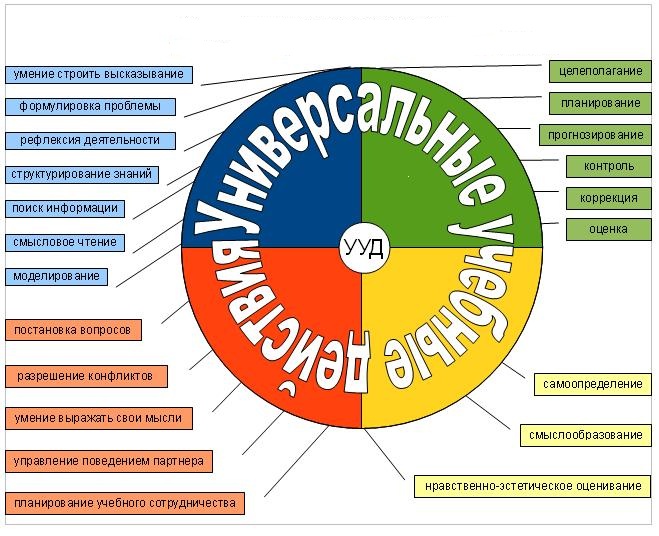 В широком значении “универсальные учебные действия” – саморазвитие и самосовершенствование путем сознательного и активного присвоения нового социального опыта. В более узком (собственно психологическом значении) “универсальные учебные действия” – это совокупность действий обучающегося, обеспечивающих его культурную идентичность, социальную компетентность, толерантность, способность к самостоятельному усвоению новых знаний и умений, включая организацию этого процесса.Какие УУД можно формировать средствами предметов «история» ? Исходя из содержания каждого блока, можно сделать вывод о возможности формирования всех 4-х видов УУД. Главная проблема – как сформировать эти умения?На мой взгляд, нужно, во-первых, провести отбор содержания материала по темам; во-вторых, чтобы ученики смогли освоить универсальные способы действий, необходимо разнообразить формы, методы их достижения. В-третьих, должна быть системная организация учебного процесса.Для формирования УУД я использую следующие виды деятельности: составить рассказ на основе информации учебника, отрывка из летописей, литературного источника, карты и схемы; извлекать информацию из источника; описание объекта по схеме; составление характеристики исторического деятеля; работа с картой («чтение карты»), схемой; анализ исторического источника; чтение и обобщение фактов из литературного источника; составление вопросов к тексту, ответы на них; комментированное чтение текста; составление простого и сложного плана; составление сравнительных, хронологических таблиц;  подбор фактов, подтверждающих или опровергающих гипотезу; составление логической схемы, цепочки; и другие. Работа может идти как в группах, так и индивидуально. Мне хотелось бы остановиться на формировании познавательных  УУД. Познавательные универсальные действия включают: общеучебные, логические, а также постановку и решение проблемы.Общеучебные универсальные действия:самостоятельное выделение и формулирование познавательной цели;поиск и выделение необходимой информации; применение методов информационного поиска, в том числе с помощью компьютерных средств; — структурирование знаний;осознанное и произвольное построение речевого высказывания в устной и письменной форме;выбор наиболее эффективных способов решения задач в зависимости от конкретных условий;рефлексия способов и условий действия, контроль и оценка процесса и результатов деятельности;смысловое чтение как осмысление цели чтения и выбор вида чтения в зависимости от цели; извлечение необходимой информации из прослушанных текстов различных жанров; определение основной и второстепенной информации; свободная ориентация и восприятие текстов художественного, научного, публицистического и официально-делового стилей; понимание и адекватная оценка языка средств массовой информации;постановка и формулирование проблемы, самостоятельное создание алгоритмов деятельности при решении проблем творческого и поискового характера.Особую группу общеучебных универсальных действий составляют знаково-символические действия:моделирование — преобразование объекта из чувственной формы в модель, где выделены существенные характеристики объекта (пространственно-графическая или знаково-символическая);преобразование модели с целью выявления общих законов, определяющих данную предметную область.Логические универсальные действия:анализ объектов с целью выделения признаков (существенных, несущественных);синтез — составление целого из частей, в том числе самостоятельное достраивание с восполнением недостающих компонентов;выбор оснований и критериев для сравнения, классификации объектов;подведение под понятие, выведение следствий;установление причинно-следственных связей;построение логической цепи рассуждений;доказательство;выдвижение гипотез и их обоснование.Постановка и решение проблемы:формулирование проблемы;самостоятельное создание способов решения проблем творческого и поискового характера.Познавательные учебные действия включают умение анализировать и обобщать факты, составлять простой и развёрнутый план, тезисы, формулировать и обосновывать выводы, решать творческие задачи, представлять результаты своей деятельности в различных формах, переводить информацию из одной знаковой системы в другую и т. д.Разрабатывая план урока, учитель должен выделить основные виды деятельности ученика (на уровне учебных действий).  Большое значение для формирования УУД имеют компетентностно-ориентированные задания. Приведу пример КОЗ на уроке в 5 классе по теме «Рим во главе Италии».  «Город в опасности. Кто может его спасти? Воины, жители, животные, супергерой…». Выбираем животных → «Гуси Рим спасли». Кто, когда и по какому поводу мог сказать эти слова?Источник информации. УчебникИнструмент проверки. 1) требования к письменному и устному ответу: речевое оформлении, произношение, логичность изложения. Использование КОЗ на данном уроке служит также мотивацией для дальнейшего изучения темы. Подобные задания не только направлены на самостоятельную деятельность учащихся с источником информации, метапредметность, но и на формирование ключевых компетенций.2.Приемы формирования познавательных УУД а) «Текст  с историческими ошибками»При изучении нового материала в парах или группах ученики составляют 2-3 предложения с историческими ошибками и задают друг другу. Тема урока:  Вавилонский царь Хаммурапи и его законы1.В Вавилоне письменные законы были написаны Тутмосом. 2.Богатые вавилоняне владели полями и садами с оливковыми пальмами.3. Работать на хозяина должник должен был  лишь 6 лет.(Найденную ошибку необходимо аргументировать, привлекая доказательства правоты. Обучающийся учиться структурировать знания, формируется умение строить высказывания).б) «Исторический текст с пропусками слов». Обучающимися составляются  тексты и слова для справок для индивидуальной  работы.Тема урока: Афинский порт Пирей«В двух военных гаванях порта Пирей находились 400 ____.На военных кораблях служили только афинские____. Гражданами по закону считались коренные афиняне, у которых оба ______были граждане. По закону_______ граждане должны были за свой счёт боевой корабль».1. богатейшие 2. родителя   3.граждане 4. триер (Ученик учится ориентироваться в содержании текста и понимании его целостного смыла. Ставит пред собой цель логического  чтения, направляя внимание на полезную в данный момент информацию).в) Формулировать на основе текста свои доказательства. (индивидуальная  или парная работа). У обучающегося формируется умение обнаруживать в тексте доводы в подтверждение или опровержение выдвинутых тезисов. Обучающиеся учатся выражать свои мысли.Работа с текстомИнструкция: обучающимся предлагается прочитать текст и выполнить задания, включённые в текст в символической форме:В – вопрос, задать вопрос к предложению;О – ответ, дать ответ на поставленный вопрос;З – заглянуть в будущее, что произойдёт дальше;П – проверить себя, сравнить свой ответ с текстом;С помощью данных технологических приемов формируются познавательные  универсальные учебные действия у пятиклассников. Урок, построенный в рамках учебной деятельности, помогает учащимся приобретать навыки самостоятельной работы с информацией. Новые знания оказываются для учащихся не чем-то отстраненным, что надо выучить на оценку, а тем, во что вложены собственные силы. А значит, повышается интерес к предмету и мотивация пятиклассников, при изучении сложного для них предмета истории.Контрольно-оценочный блок  Ещё одной проблемой может стать оценивание сформированности  познавательных УУД. Привычные средства оценки, например, тесты, не могут должным образом оценить результаты учебного процесса. Они не пригодны, если требуется не просто проверить знание дат, терминов, фактов, а применить эти знания. Традиционная форма контрольных и проверочных работ, выполняемых учениками, не подходит для оценивания познавательных  УУД. Поэтому, кроме обычных тестовых заданий ученики в качестве итогового зачёта выполняют такие виды работ, как «Интервью с исторической личностью», презентации картин на исторические темы (с соответствующими комментариями историка, художника и т. д.). Использую также задания игрового характера.Результативность:Личностное развитие – развитие индивидуальных, нравственных и эмоциональных качествСоциальное развитие – воспитание гражданских, демократических и патриотических убежденийИнтеллектуальное развитие – развитие индивидуальных качеств личностиУспешное участие учащихся в олимпиадах и различных конкурсах муниципального и областного уровняВысокий результат  ГИА и ЕГЭЗаключениеПодводя итог, можно выделить несколько позиций обобщающего характера:
1. Универсальные учебные действия представляют собой целостную систему, в которой происхождение и развитие каждого вида учебного действия определяется его отношением с другими видами учебных действий и общей логикой возрастного развития. 
2. В основе формирования УУД лежит «умение учиться», которое предполагает полноценное освоение всех компонентов учебной деятельности (познавательные и учебные мотивы; учебная цель; учебная задача; учебные действия и операции) и выступает существенным фактором повышения эффективности освоения учащимися предметных знаний, умений и формирования компетенций, образа мира и ценностно-смысловых оснований личностного морального выбора. 
3. Формирование универсальных учебных действий способствует индивидуализации обучения, нацеленности учебного процесса на каждом его этапе на достижение определенных, заранее планируемых учителем результатов. 
        И самое главное – заложенные в Федеральном государственном образовательном стандарте второго поколения основы формирования универсальных учебных действий подчёркивают ценность современного образования – школа должна побуждать молодёжь принимать активную гражданскую позицию, усиливать личностное развитие и безопасную социальную включённость в жизнь общества. И роль учителя истории в этом нельзя переоценить!Используемая литература:1.Федеральный государственный образовательный стандарт начального общего образования / М-во образование т науки Российской Федерации.- М.: Просвещение, 2010. (Стандарты второго поколения. Дидактические требования к современному уроку).2. Власова А. Утром – практика, вечером – теория// Российская газета. – 2006. № 286. – С.113. Водянский А. Стандарты общего образования: стратегия и тактика нововведений / А. Водянский // Нар. образование. - 2009. - № 7. - С. 30-33.  4. Галеева Н.Л. Завуч и учитель как субъекты управления качеством образовательного процесса. – М.: Педагогический университет “Первое сентября”, 2007. 5. Купавцев А.В. Деятельностная альтернатива в образовании// Педагогика. № 10. – 2005. С. 27-33.6. Лукъянова М.И. Современный урок и требования ФГОС // Народное образование - 2012.- №8. 7. Мисаренко Г.Г. На пути к стандартам нового поколения / Г. Мисаренко 
// Нар. образование. - 2009. - № 1. - С. 62-68. 8. Психологическая теория деятельности: вчера, сегодня, завтра/ под ред.    А.А.Леонтьева М.,2006. 9.  Селевко Г.К. Энциклопедия образовательных технологий, М.200610. Щетинина Н.А. Совершенствование предметно-методологической компетенции учителя. - http://festival.1september.ru/articles/537987/